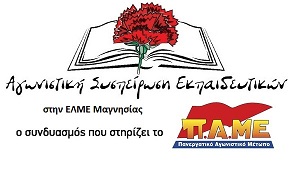 Το κράτος έχει συνέχεια…!!!Δεκάδες θέσεις στα σχολεία της δευτεροβάθμιας εκπαίδευσης Μαγνησίας και φέτος παραμένουν κενές και εκατοντάδες διδακτικές ώρες χάνονται καθημερινά δείχνοντας στην πράξη πως το κράτος έχει συνέχεια! Η Ν.Δ. παίρνοντας τη σκυτάλη από την κυβέρνηση του ΣΥΡΙΖΑ εφαρμόζει την ίδια πολιτική αδιοριστίας αδιαφορώντας για τις σοβαρές συνέπειες στα μορφωτικά δικαιώματα των μαθητών.Για να αντιληφθούμε καλύτερα την κατάσταση αρκεί να πούμε πως μέχρι σήμερα δεν έχει προσληφθεί ούτε καν το ένα τρίτο των αναπληρωτών της προηγούμενης σχολικής χρονιάς,  ενώ καθημερινά η σχολική κοινότητα γίνεται μάρτυρας ευφάνταστων αντιεκπαιδευτικών τρυκ, όπως είναι η  συνδιδασκαλία μαθημάτων στα ΕΠΑΛ, που στοχεύουν στον περιορισμό των αναγκών σε εκπαιδευτικό προσωπικό. Για παράδειγμα η εφαρμογή της συνδιδασκαλίας μόνο στο μάθημα των  Στοιχείων Μηχανών της Γ΄ τάξης του μηχανολογικού τομέα του 1ου ΕΠΑΛ Ν. Ιωνίας «κόστισε» το χάσιμο μισής οργανικής θέσης.  Βέβαια το κόστος είναι ανυπολόγιστο στο μαθησιακό κομμάτι, μιας και με τον τρόπο αυτό δημιουργούνται υπερπληθή τμήματα «τερατουργήματα».   Όλα αυτά γίνονται όχι για να βελτιωθεί η μετάδοση της γνώσης άλλα για να χωρέσει το σχολείο στο στενό οικονομικό πλαίσιο που ορίζουν οι λογικές κόστους-οφέλους της Ε.Ε. και οι αντίστοιχες πολιτικές των εδώ κομμάτων της αστικής διαχείρισης. Προς επίρρωση των παραπάνω να τονισθεί πως οι φετινές πιστώσεις του Προγράμματος Δημοσίων Επενδύσεων (ΠΔΕ)για πρόσληψη  αναπληρωτών είναι μειωμένες κατά  το 1/6 (24.300.000€ έναντι 29.500.000 της περσινής χρονιάς)Ο πίνακας που ακολουθεί αποτυπώνει ενδεικτικά και μόνο ένα μέρος των κενών. ενώ δεν περιλαμβάνει τις ελλείψεις στην ειδική αγωγή και στο μουσικό σχολείο οι οποίες είναι αρκετά μεγάλες και φέτος. Βάζει δε σε πρώτη προτεραιότητα την ανάγκη να γίνει άμεσα η κάλυψη των κενών, υπόθεση πρώτα και κύρια του γονεϊκού όπως και του μαθητικού και του εκπαιδευτικού κινήματος.    Απαιτούμε:Την άμεση κάλυψη όλων των εκπαιδευτικών κενών με την μονιμοποίηση των τριάντα και πλέον χιλιάδων αναπληρωτών χωρίς κριτήρια και  προϋποθέσεις για να καλυφθούν στοιχειωδώς οι άμεσες ανάγκες των σχολείων.Κατάργηση όλων των αντιεκπαιδευτικών μέτρων των κυβερνήσεων Ν.Δ, ΠΑΣΟΚ και ΣΥΡΙΖΑ για ένα σχολείο που θα μορφώνει πολύπλευρα τη νέα γενιά.Γενναία χρηματοδότηση των σχολείων για την απρόσκοπτη σε όλα τα επίπεδα λειτουργία τους.  Βόλος 17/9/2019ΠΕΡΙΟΧΗΠΕΡΙΟΧΗΚΛΑΔΟΣΕΙΔΙΚΟΤΗΤΑΑ΄ΜΑΓΝΗΣΙΑΣΒ΄ΜΑΓΝΗΣΙΑΣ (Σποράδες)ΠΕ01ΘΕΟΛΟΓΟΙ11ΠΕ02ΦΙΛΟΛΟΓΟΙ11ΠΕ03ΜΑΘΗΜΑΤΙΚΟΙ13ΠΕ04ΦΥΣΙΚΩΝ ΕΠΙΣΤΗΜΩΝ124ΠΕ05ΓΑΛΛΙΚΗΣ11ΠΕ07ΓΕΡΜΑΝΙΚΗΣ1ΠΕ08ΚΑΛΛΙΤΕΧΝΙΚΩΝ42ΠΕ11ΦΥΣΙΚΗΣ ΑΓΩΓΗΣ2ΠΕ78ΚΟΙΝΩΝΙΚΩΝ ΕΠΙΣΤΗΜΩΝ11ΠΕ80ΟΙΚΟΝΟΜΙΑΣ1ΠΕ84ΗΛΕΚΤΡΟΝΙΚΩΝ1ΠΕ86ΦΥΣΙΚΟΥ ΠΕΡΙΒΑΛΛΟΝΤΟΣ3ΠΕ87.01ΙΑΤΡΙΚΗΣ1ΠΕ87.02ΝΟΣΗΛΕΥΤΙΚΗΣ1ΠΕ87.03ΑΙΣΘΗΤΙΚΗΣ1ΠΕ87.08ΦΥΣΙΟΘΕΡΑΠΕΙΑΣ1ΠΕ87.09ΒΡΕΦΟΝΗΠΙΟΚΟΜΩΝ1ΠΕ88.01ΓΕΩΠΟΝΟΙ2ΠΕ88.02ΦΥΤΙΚΗΣ ΠΑΡΑΓΩΓΗΣ1ΠΕ89.01ΚΑΛΛΙΤΕΧΝΙΚΩΝ ΣΠΟΥΔΩΝ1ΤΕ19.01ΚΟΜΜΩΤΙΚΗΣ3ΔΕ02.01ΗΛΕΚΤΡΟΛΟΓΟΙ-ΗΛΕΚΤΡΟΝΙΚΟΙ2Σύνολο 3620